Jaki krem do rąk dla mężczyzn będzie odpowiedni?Dłonie wymagają nieustannej pielęgnacji, dlatego powinieneś wybrać jak najlepszy <strong>krem do rąk dla mężczyzn</strong>, który spełni twoje oczekiwania i odpowie twoim potrzebom. Przeczytaj ten artykuł i dowiedz się więcej!Kremy i balsamy do rąk - ogromny wybórNasze dłonie każdego dnia są wystawione na negatywny wpływ wielu czynników zewnętrznych, czy to zbyt niskiej temperatury powietrza, czy zanieczyszczeń. Dlatego odpowiedni krem do rąk dla mężczyzn jest absolutnym must have, który każdy z nas powinien mieć zawsze przy sobie. Oczywiście, wybór w sklepach internetowych i stacjonarnych mamy ogromny, należy jednak pamiętać, że nie każdy krem będzie odpowiedni do wszystkich rodzajów skóry. Wybór zatem powinien być w głównej mierze indywidualnymi potrzebami każdego z nas. Dobrej jakości krem do rąk dla mężczyzn powinien przede wszystkim odpowiednio nawilżyć skórę i dostarczyć witaminowego zastrzyku, dzięki temu skóra naszych rąk będzie odpowiednio zregenerowana. Dłonie są wizytówką każdego z nas - powinniśmy zatem odpowiednio o nie zadbać!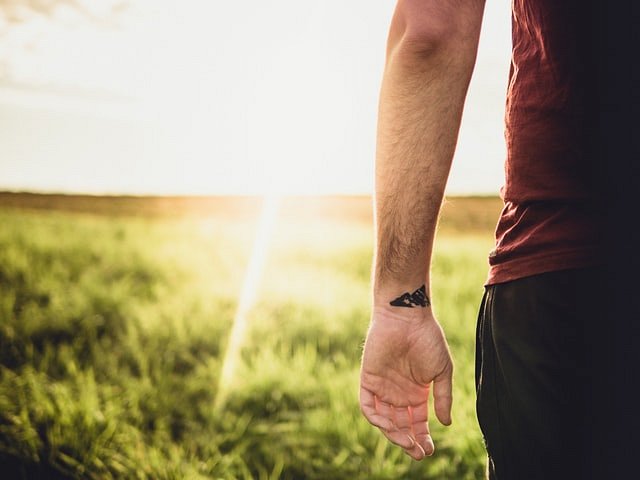 Najlepsze kremy do rąk dla mężczyznJeśli poszukujesz odpowiedniego kremu do rąk, to warto wybrać sprawdzone marki, które mają wieloletnie doświadczenie w produkcji wysokiej jakości kosmetyków dla mężczyzn. Dzięki temu będziesz mieć pewność, że zakupiony przez ciebie produkt ci pomoże odpowiednio zadbać o skórę dłoni. Jedną z najlepszych marek dostępnych na rynku jest włoskie Prep. Produkty do rąk tej marki oparte są na naturalnych składnikach z wykorzystaniem szerokiej gamy różnych olejków eterycznych. Dobrym wyborem będzie również hiszpańska marka LEA - ich produkty są chwalone wśród klientów przede wszystkim za bardzo skuteczne działanie. Wybierz odpowiedni krem do rąk dla mężczyzn, który przywróci twoim dłoniom świeży wygląd!